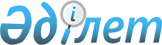 О внесении изменений в решение Отрарского районного маслихата от 21 декабря 2012 года № 9/55-V "О районном бюджете на 2013-2015 годы"
					
			Утративший силу
			
			
		
					Решение Отрарского районного маслихата Южно-Казахстанской области от 25 января 2013 года № 10/66-V. Зарегистрировано Департаментом юстиции Южно-Казахстанской области 8 февраля 2013 года № 2220. Утратило силу в связи с истечением срока применения - (письмо Отрарского районного маслихата Южно-Казахстанской области от 10 января 2014 года № 7)      Сноска. Утратило силу в связи с истечением срока применения - (письмо Отрарского районного маслихата Южно-Казахстанской области от 10.01.2014 № 7).

      В соответствии с пунктом 5 статьи 109 Бюджетного кодекса Республики Казахстан от 4 декабря 2008 года, подпунктом 1) пункта 1 статьи 6 Закона Республики Казахстан от 23 января 2001 года «О местном государственном управлении и самоуправлении в Республике Казахстан» и решением Южно-Казахстанского областного маслихата от 18 января 2013 года № 11/90-V «О внесении изменений и дополнения в решение Южно-Казахстанского областного маслихата от 7 декабря 2012 года № 9/71-V «Об областном бюджете на 2013-2015 годы», зарегистрированного в Реестре государственной регистрации нормативных правовых актов за № 2210, Отрарский районный маслихат РЕШИЛ:



      1. Внести в решение Отрарского районного маслихата от 21 декабря 2012 года № 9/55-V «О районном бюджете на 2013-2015 годы» (зарегистрировано в Реестре государственной регистрации нормативных правовых актов за № 2195, опубликовано в газете «Отырар алқабы» 18 января 2013 года № 3-4-5) следующие изменения:



      пункт 1 изложить в следующей редакции:

      «1. Утвердить районный бюджет Отрарского района на 2013-2015 годы согласно приложениям 1, 2 и 3 соответственно, в том числе на 2013 год в следующих объемах:

      1) доходы – 6 657 603 тысяч тенге, в том числе по:

      налоговым поступлениям – 699 561 тысяч тенге;

      неналоговым поступлениям – 1 622 тысяч тенге;

      поступлениям от продажи основного капитала – 1 500 тысяч тенге;

      поступлениям трансфертов – 5 954 920 тысяча тенге;

      2) затраты – 6 687 603 тысяч тенге;

      3) чистое бюджетное кредитование - - 25 005 тысяч тенге:

      бюджетные кредиты – 7 790 тысячи тенге;

      погашение бюджетных кредитов – 32 795 тысячи тенге;

      4) сальдо по операциям с финансовыми активами – 0 тенге;

      5) дефицит (профицит) бюджета – - 4 995 тысяч тенге;

      6) финансирование дефицита (использование профицита) бюджета - 4 995 тысяч тенге в том числе:

      поступление займов – 7 790 тысячи тенге;

      погашение займов – 2 795 тысячи тенге;

      используемые остатки бюджетных средств – 0 тенге.»;



      приложения 1, 2, 4, 6 – указанного решения изложить в новой редакции согласно приложениям 1, 2, 3, 4 настоящего решения.



      2. Настоящее решение вводится в действие с 1 января 2013 года.      Председатель сессии

      Отрарского районного маслихата:            К. Нуркулов 

      

      Секретарь Отрарского районного маслихата:  Б. Зулпыхаров      

      Приложение 1

      к решению Отрарского

      районного маслихата

      от 25 января 2013 года

      № 10/66-V      Приложение 1

      к решению Отрарского

      районного маслихата

      от 21 декабря 2012 года

      № 9/55-V        Районный бюджет на 2013 год

Приложение 2

      к решению Отрарского

      районного маслихата

      от 25 января 2013 года

      № 10/66-V      Приложение 2

      к решению Отрарского

      районного маслихата

      от 21 декабря 2012 года

      № 9/55-V        Районный бюджет на 2014 год

      Приложение 3

      к решению Отрарского

      районного маслихата

      от 25 января 2013 года

      № 10/66-V      Приложение 4

      к решению Отрарского

      районного маслихата

      от 21 декабря 2012 года

      № 9/55-V       Перечень бюджетных программ развития районного бюджета на 2013 год с разделением на бюджетные программы, направленные на реализацию бюджетных инвестиционных проектов (программ)

      Приложение 4

      к решению Отрарского

      районного маслихата

      от 25 января 2013 года

      № 10/66-V      Приложение 6

      к решению Отрарского

      районного маслихата

      от 21 декабря 2012 года

      № 9/55-V       Перечень бюджетных программ каждого сельского округа районного бюджета на 2013 год
					© 2012. РГП на ПХВ «Институт законодательства и правовой информации Республики Казахстан» Министерства юстиции Республики Казахстан
				Категория Категория Категория Наименование сумма, тысяч тенгеКлассКлассКласссумма, тысяч тенгеПодклассПодкласссумма, тысяч тенге1. ДОХОДЫ66576031Налоговые поступления69956101Подоходный налог1717982Индивидуальный подоходный налог17179803Социальный налог1377671Социальный налог13776704Hалоги на собственность3721821Hалоги на имущество3326593Земельный налог64244Hалог на транспортные средства306705Единый земельный налог242905Внутренние налоги на товары, работы и услуги131532Акцизы12803Поступления за использование природных и других ресурсов56574Сборы за ведение предпринимательской и профессиональной деятельности60915Налог на игорный бизнес12508Обязательные платежи, взимаемые за совершение юридически значимых действий и (или) выдачу документов уполномоченными на то государственными органами или должностными лицами46611Государственная пошлина46612Неналоговые поступления162201Доходы от государственной собственности8075Доходы от аренды имущества, находящегося в государственной собственности80706Прочие неналоговые поступления8151Прочие неналоговые поступления8153Поступления от продажи основного капитала150003Продажа земли и нематериальных активов15001Продажа земли15004Поступления трансфертов595492002Трансферты из вышестоящих органов государственного управления59549202Трансферты из областного бюджета5954920Функциональная группаФункциональная группаФункциональная группаФункциональная группаФункциональная группасумма, тысяч тенгеФункциональная подгруппаФункциональная подгруппаФункциональная подгруппаФункциональная подгруппасумма, тысяч тенгеАдминистратор бюджетных программАдминистратор бюджетных программАдминистратор бюджетных программсумма, тысяч тенгеПрограммаПрограммасумма, тысяч тенгеНаименованиесумма, тысяч тенге2. Затраты668760301Государственные услуги общего характера3215271Представительные, исполнительные и другие органы, выполняющие общие функции государственного управления294407112Аппарат маслихата района (города областного значения)14794001Услуги по обеспечению деятельности маслихата района (города областного значения)14469003Капитальные расходы государственных органов325122Аппарат акима района (города областного значения)82317001Услуги по обеспечению деятельности акима района (города областного значения)68037003Капитальные расходы государственных органов14280123Аппарат акима района в городе, города районного значения, поселка, аула (села), аульного (сельского) округа197296001Услуги по обеспечению деятельности акима района в городе, города районного значения, поселка, аула (села), аульного (сельского) округа183976022Капитальные расходы государственных органов133202Финансовая деятельность500459Отдел экономики и финансов района (города областного значения)500003Проведение оценки имущества в целях налогообложения5009Прочие государственные услуги общего характера26620459Отдел экономики и финансов района (города областного значения)26620001Услуги по реализации государственной политики в области формирования и развития экономической политики, государственного планирования, исполнения бюджета и управления коммунальной собственностью района (города областного значения)22820015Капитальные расходы государственных органов380002Оборона100351Военные нужды9535122Аппарат акима района (города областного значения)9535005Мероприятия в рамках исполнения всеобщей воинской обязанности95352Организация работы по чрезвычайным ситуациям500122Аппарат акима района (города областного значения)500007Мероприятия по профилактике и тушению степных пожаров районного (городского) масштаба, а также пожаров в населенных пунктах, в которых не созданы органы государственной противопожарной службы50004Образование38992401Дошкольное воспитание и обучение461508123Аппарат акима района в городе, города районного значения, поселка, аула (села), аульного (сельского) округа435730004Поддержка организаций дошкольного воспитания и обучения193182041Реализация государственного образовательного заказа в дошкольных организациях образования242548464Отдел образования района (города областного значения)25778040Реализация государственного образовательного заказа в дошкольных организациях образования257782Начальное, основное среднее и общее среднее образование2981768464Отдел образования района (города областного значения)2981768003Общеобразовательное обучение2930516006Дополнительное образование для детей512529Прочие услуги в области образования455964464Отдел образования района (города областного значения)103226001Услуги по реализации государственной политики на местном уровне в области образования 9896005Приобретение и доставка учебников, учебно-методических комплексов для государственных учреждений образования района (города областного значения)31686012Капитальные расходы государственного органа100015Ежемесячная выплата денежных средств опекунам (попечителям) на содержание ребенка-сироты (детей-сирот), и ребенка (детей), оставшегося без попечения родителей7535020Обеспечение оборудованием, программным обеспечением детей-инвалидов, обучающихся на дому за счет трансфертов из республиканского бюджета7609067Капитальные расходы подведомственных государственных учреждений и организаций46400472Отдел строительства, архитектуры и градостроительства района (города областного значения)352738037Строительство и реконструкция объектов образования35273806Социальная помощь и социальное обеспечение3187062Социальная помощь285850451Отдел занятости и социальных программ района (города областного значения)285850002Программа занятости71293004Оказание социальной помощи на приобретение топлива специалистам здравоохранения, образования, социального обеспечения, культуры и спорта в сельской местности в соответствии с законодательством Республики Казахстан3000005Государственная адресная социальная помощь5117006Жилищная помощь2725007Социальная помощь отдельным категориям нуждающихся граждан по решениям местных представительных органов28263010Материальное обеспечение детей-инвалидов, воспитывающихся и обучающихся на дому1764014Оказание социальной помощи нуждающимся гражданам на дому30477016Государственные пособия на детей до 18 лет112951017Обеспечение нуждающихся инвалидов обязательными гигиеническими средствами и предоставление услуг специалистами жестового языка, индивидуальными помощниками в соответствии с индивидуальной программой реабилитации инвалида14263023Обеспечение деятельности центров занятости159979Прочие услуги в области социальной помощи и социального обеспечения32856451Отдел занятости и социальных программ района (города областного значения)32856001Услуги по реализации государственной политики на местном уровне в области обеспечения занятости и реализации социальных программ для населения28816011Оплата услуг по зачислению, выплате и доставке пособий и других социальных выплат600021Капитальные расходы государственных органов344007Жилищно-коммунальное хозяйство13968331Жилищное хозяйство406016458Отдел жилищно-коммунального хозяйства, пассажирского транспорта и автомобильных дорог района (города областного значения)104316041Ремонт и благоустройство объектов в рамках развития сельских населенных пунктов по Программе занятости 2020104316464Отдел образования района (города областного значения)96851026Ремонт объектов в рамках развития сельских населенных пунктов по Программе занятости 202096851472Отдел строительства, архитектуры и градостроительства района (города областного значения)204849003Строительство и (или) приобретение жилья государственного коммунального жилищного фонда119382073Строительство и реконструкция объектов в рамках развития сельских населенных пунктов по Программе занятости 2020854672Коммунальное хозяйство851927458Отдел жилищно-коммунального хозяйства, пассажирского транспорта и автомобильных дорог района (города областного значения)851927012Функционирование системы водоснабжения и водоотведения39041026Организация эксплуатации тепловых сетей, находящихся в коммунальной собственности районов (городов областного значения)1000028Развитие коммунального хозяйства748072029Развитие системы водоснабжения55314033Проектирование, развитие, обустройство и (или) приобретение инженерно-коммуникационной инфраструктуры85003Благоустройство населенных пунктов138890123Аппарат акима района в городе, города районного значения, поселка, аула (села), аульного (сельского) округа710008Освещение улиц населенных пунктов250009Обеспечение санитарии населенных пунктов460458Отдел жилищно-коммунального хозяйства, пассажирского транспорта и автомобильных дорог района (города областного значения)138180015Освещение улиц в населенных пунктах8080016Обеспечение санитарии населенных пунктов1000018Благоустройство и озеленение населенных пунктов12910008Культура, спорт, туризм и информационное пространство3768201Деятельность в области культуры163059455Отдел культуры и развития языков района (города областного значения)82059003Поддержка культурно-досуговой работы82059472Отдел строительства, архитектуры и градостроительства района (города областного значения)81000011Развитие объектов культуры810002Спорт101075465Отдел физической культуры и спорта района (города областного значения)101075005Развитие массового спорта и национальных видов спорта 100075006Проведение спортивных соревнований на районном (города областного значения) уровне10003Информационное пространство71927455Отдел культуры и развития языков района (города областного значения)61585006Функционирование районных (городских) библиотек53845007Развитие государственного языка и других языков народа Казахстана7740456Отдел внутренней политики района (города областного значения)10342002Услуги по проведению государственной информационной политики через газеты и журналы 8842005Услуги по проведению государственной информационной политики через телерадиовещание15009Прочие услуги по организации культуры, спорта, туризма и информационного пространства40759455Отдел культуры и развития языков района (города областного значения)8999001Услуги по реализации государственной политики на местном уровне в области развития языков и культуры6899010Капитальные расходы государственных органов100032Капитальные расходы подведомственных государственных учреждений и организаций2000456Отдел внутренней политики района (города областного значения)21967001Услуги по реализации государственной политики на местном уровне в области информации, укрепления государственности и формирования социального оптимизма граждан7310003Реализация региональных программ в сфере молодежной политики13557006Капитальные расходы государственных органов100032Капитальные расходы подведомственных государственных учреждений и организаций1000465Отдел физической культуры и спорта района (города областного значения)9793001Услуги по реализации государственной политики на местном уровне в сфере физической культуры и спорта7373004Капитальные расходы государственных органов100032Капитальные расходы подведомственных государственных учреждений и организаций23209Топливно-энергетический комплекс и недропользование20009Прочие услуги в области топливно-энергетического комплекса и недропользования2000458Отдел жилищно-коммунального хозяйства, пассажирского транспорта и автомобильных дорог района (города областного значения)2000019Развитие теплоэнергетической системы200010Сельское, водное, лесное, рыбное хозяйство, особо охраняемые природные территории, охрана окружающей среды и животного мира, земельные отношения1685011Сельское хозяйство46120454Отдел предпринимательства и сельского хозяйства района (города областного значения)1946099Реализация мер по оказанию социальной поддержки специалистов1946473Отдел ветеринарии района (города областного значения)44174001Услуги по реализации государственной политики на местном уровне в сфере ветеринарии9540003Капитальные расходы государственных органов100005Обеспечение функционирования скотомогильников (биотермических ям) 3000006Организация санитарного убоя больных животных1000007Организация отлова и уничтожения бродячих собак и кошек1000008Возмещение владельцам стоимости изымаемых и уничтожаемых больных животных, продуктов и сырья животного происхождения3000009Проведение ветеринарных мероприятий по энзоотическим болезням животных25834010Проведение мероприятий по идентификации сельскохозяйственных животных7006Земельные отношения11962463Отдел земельных отношений района (города областного значения)11962001Услуги по реализации государственной политики в области регулирования земельных отношений на территории района (города областного значения)9323006Землеустройство, проводимое при установлении границ городов районного значения, районов в городе, поселков аулов (сел), аульных (сельских) округов2539007Капитальные расходы государственных органов10009Прочие услуги в области сельского, водного, лесного, рыбного хозяйства, охраны окружающей среды и земельных отношений110419473Отдел ветеринарии района (города областного значения)110419011Проведение противоэпизоотических мероприятий11041911Промышленность, архитектурная, градостроительная и строительная деятельность200182Архитектурная, градостроительная и строительная деятельность20018472Отдел строительства, архитектуры и градостроительства района (города областного значения)20018001Услуги по реализации государственной политики в области строительства, архитектуры и градостроительства на местном уровне14918013Разработка схем градостроительного развития территории района, генеральных планов городов районного (областного) значения, поселков и иных сельских населенных пунктов5000015Капитальные расходы государственных органов10012Транспорт и коммуникации645001Автомобильный транспорт64500458Отдел жилищно-коммунального хозяйства, пассажирского транспорта и автомобильных дорог района (города областного значения)64500023Обеспечение функционирования автомобильных дорог6450013Прочие1018259Прочие101825454Отдел предпринимательства и сельского хозяйства района (города областного значения)26955001Услуги по реализации государственной политики на местном уровне в области развития предпринимательства, промышленности и сельского хозяйства 26855007Капитальные расходы государственного органа100458Отдел жилищно-коммунального хозяйства, пассажирского транспорта и автомобильных дорог района (города областного значения)57817001Услуги по реализации государственной политики на местном уровне в области жилищно-коммунального хозяйства, пассажирского транспорта и автомобильных дорог 11962013Капитальные расходы государственных органов1680040Реализация мероприятий для решения вопросов обустройства аульных (сельских) округов в реализацию мер по содействию экономическому развитию регионов в рамках Программы «Развитие регионов» за счет целевых трансфертов из республиканского бюджета44175459Отдел экономики и финансов района (города областного значения)17053008Разработка технико-экономического обоснования местных бюджетных инвестиционных проектов и концессионных проектов и проведение его экспертизы4000012Резерв местного исполнительного органа района (города областного значения) 1305314Обслуживание долга21Обслуживание долга2459Отдел экономики и финансов района (города областного значения)2021Обслуживание долга местных исполнительных органов по выплате вознаграждений и иных платежей по займам из областного бюджета215Трансферты759601Трансферты7596459Отдел экономики и финансов района (города областного значения)7596024Целевые текущие трансферты в вышестоящие бюджеты в связи с передачей функций государственных органов из нижестоящего уровня государственного управления в вышестоящий75963. Чистое бюджетное кредитование-25005Функциональная группаФункциональная группаФункциональная группаФункциональная группаФункциональная группасумма, тысяч тенгеФункциональная подгруппаФункциональная подгруппаФункциональная подгруппаФункциональная подгруппасумма, тысяч тенгеАдминистратор бюджетных программАдминистратор бюджетных программАдминистратор бюджетных программсумма, тысяч тенгеПрограммаПрограммасумма, тысяч тенгеНаименованиесумма, тысяч тенгеБюджетные кредиты779010Сельское, водное, лесное, рыбное хозяйство, особо охраняемые природные территории, охрана окружающей среды и животного мира, земельные отношения77901Сельское хозяйство7790454Отдел предпринимательства и сельского хозяйства района (города областного значения)7790009Бюджетные кредиты для реализации мер социальной поддержки специалистов социальной сферы сельских населенных пунктов7790Функциональная группаФункциональная группаФункциональная группаФункциональная группаФункциональная группасумма, тысяч тенгеФункциональная подгруппаФункциональная подгруппаФункциональная подгруппаФункциональная подгруппасумма, тысяч тенгеАдминистратор бюджетных программАдминистратор бюджетных программАдминистратор бюджетных программсумма, тысяч тенгеПрограммаПрограммасумма, тысяч тенгеНаименованиесумма, тысяч тенгеПогашение бюджетных кредитов3279505Погашение бюджетных кредитов327951Погашение бюджетных кредитов32795001Погашение бюджетных кредитов, выданных из государственного бюджета32795006Погашение бюджетных кредитов, выданных из местного бюджета банкам-заемщикам3000013Погашение бюджетных кредитов, выданных из местного бюджета физическим лицам2795Функциональная группаФункциональная группаФункциональная группаФункциональная группаФункциональная группасумма, тысяч тенгеФункциональная подгруппаФункциональная подгруппаФункциональная подгруппаФункциональная подгруппасумма, тысяч тенгеАдминистратор бюджетных программАдминистратор бюджетных программАдминистратор бюджетных программсумма, тысяч тенгеПрограммаПрограммасумма, тысяч тенгеНаименованиесумма, тысяч тенге4. Сальдо по операциям с финансовыми активами05. Дефицит (профицит) бюджета-49956. Финансирование дефицита (использование профицита) бюджета4995Погашение77907Поступления займов779001Внутренние государственные займы77902Договоры займа77903Займы, получаемые местным исполнительным органом района (города областного значения)7790Функциональная группаФункциональная группаФункциональная группаФункциональная группаФункциональная группасумма, тысяч тенгеФункциональная подгруппаФункциональная подгруппаФункциональная подгруппаФункциональная подгруппасумма, тысяч тенгеАдминистратор бюджетных программАдминистратор бюджетных программАдминистратор бюджетных программсумма, тысяч тенгеПрограммаПрограммасумма, тысяч тенгеНаименованиесумма, тысяч тенгеПогашение займов279516Погашение займов279501Погашение займов2795459Отдел экономики и финансов района (города областного значения)2795005Погашение долга местного исполнительного органа перед вышестоящим бюджетом2795Категория Категория Категория Наименование сумма, тысяч тенгеКлассКлассКласссумма, тысяч тенгеПодклассПодкласссумма, тысяч тенге1. ДОХОДЫ57705161Налоговые поступления71064301Подоходный налог1736942Индивидуальный подоходный налог17369403Социальный налог1395081Социальный налог13950804Hалоги на собственность3781781Hалоги на имущество3355143Земельный налог69384Hалог на транспортные средства331035Единый земельный налог262305Внутренние налоги на товары, работы и услуги142292Акцизы13823Поступления за использование природных и других ресурсов61094Сборы за ведение предпринимательской и профессиональной деятельности65805Налог на игорный бизнес15808Обязательные платежи, взимаемые за совершение юридически значимых действий и (или) выдачу документов уполномоченными на то государственными органами или должностными лицами50341Государственная пошлина50342Неналоговые поступления172001Доходы от государственной собственности8445Доходы от аренды имущества, находящегося в государственной собственности84406Прочие неналоговые поступления8761Прочие неналоговые поступления8763Поступления от продажи основного капитала160003Продажа земли и нематериальных активов16001Продажа земли16004Поступления трансфертов505655302Трансферты из вышестоящих органов государственного управления50565532Трансферты из областного бюджета5056553Функциональная группаФункциональная группаФункциональная группаФункциональная группаФункциональная группасумма, тысяч тенгеФункциональная подгруппаФункциональная подгруппаФункциональная подгруппаФункциональная подгруппасумма, тысяч тенгеАдминистратор бюджетных программАдминистратор бюджетных программАдминистратор бюджетных программсумма, тысяч тенгеПрограммаПрограммасумма, тысяч тенгеНаименованиесумма, тысяч тенге2. Затраты577051601Государственные услуги общего характера2945621Представительные, исполнительные и другие органы, выполняющие общие функции государственного управления271042112Аппарат маслихата района (города областного значения)14669001Услуги по обеспечению деятельности маслихата района (города областного значения)14469003Капитальные расходы государственных органов200122Аппарат акима района (города областного значения)69237001Услуги по обеспечению деятельности акима района (города областного значения)68037003Капитальные расходы государственных органов1200123Аппарат акима района в городе, города районного значения, поселка, аула (села), аульного (сельского) округа187136001Услуги по обеспечению деятельности акима района в городе, города районного значения, поселка, аула (села), аульного (сельского) округа183976022Капитальные расходы государственных органов31602Финансовая деятельность500459Отдел экономики и финансов района (города областного значения)500003Проведение оценки имущества в целях налогообложения5009Прочие государственные услуги общего характера23020459Отдел экономики и финансов района (города областного значения)23020001Услуги по реализации государственной политики в области формирования и развития экономической политики, государственного планирования, исполнения бюджета и управления коммунальной собственностью района (города областного значения)22820015Капитальные расходы государственных органов20002Оборона100351Военные нужды9535122Аппарат акима района (города областного значения)9535005Мероприятия в рамках исполнения всеобщей воинской обязанности95352Организация работы по чрезвычайным ситуациям500122Аппарат акима района (города областного значения)500007Мероприятия по профилактике и тушению степных пожаров районного (городского) масштаба, а также пожаров в населенных пунктах, в которых не созданы органы государственной противопожарной службы50004Образование39697691Дошкольное воспитание и обучение250721123Аппарат акима района в городе, города районного значения, поселка, аула (села), аульного (сельского) округа250721004Поддержка организаций дошкольного воспитания и обучения2507212Начальное, основное среднее и общее среднее образование2966021464Отдел образования района (города областного значения)2966021003Общеобразовательное обучение2904931006Дополнительное образование для детей610909Прочие услуги в области образования753027464Отдел образования района (города областного значения)96282001Услуги по реализации государственной политики на местном уровне в области образования 9896005Приобретение и доставка учебников, учебно-методических комплексов для государственных учреждений образования района (города областного значения)31686012Капитальные расходы государственного органа100067Капитальные расходы подведомственных государственных учреждений и организаций54600472Отдел строительства, архитектуры и градостроительства района (города областного значения)656745037Строительство и реконструкция объектов образования65674506Социальная помощь и социальное обеспечение2366812Социальная помощь207065451Отдел занятости и социальных программ района (города областного значения)207065002Программа занятости8505004Оказание социальной помощи на приобретение топлива специалистам здравоохранения, образования, социального обеспечения, культуры и спорта в сельской местности в соответствии с законодательством Республики Казахстан3000005Государственная адресная социальная помощь5117006Жилищная помощь2725007Социальная помощь отдельным категориям нуждающихся граждан по решениям местных представительных органов28263010Материальное обеспечение детей-инвалидов, воспитывающихся и обучающихся на дому1764014Оказание социальной помощи нуждающимся гражданам на дому30477016Государственные пособия на детей до 18 лет112951017Обеспечение нуждающихся инвалидов обязательными гигиеническими средствами и предоставление услуг специалистами жестового языка, индивидуальными помощниками в соответствии с индивидуальной программой реабилитации инвалида142639Прочие услуги в области социальной помощи и социального обеспечения29616451Отдел занятости и социальных программ района (города областного значения)29616001Услуги по реализации государственной политики на местном уровне в области обеспечения занятости и реализации социальных программ для населения28816011Оплата услуг по зачислению, выплате и доставке пособий и других социальных выплат600021Капитальные расходы государственных органов20007Жилищно-коммунальное хозяйство6219311Жилищное хозяйство45000472Отдел строительства, архитектуры и градостроительства района (города областного значения)45000003Строительство и (или) приобретение жилья государственного коммунального жилищного фонда450002Коммунальное хозяйство439041458Отдел жилищно-коммунального хозяйства, пассажирского транспорта и автомобильных дорог района (города областного значения)439041012Функционирование системы водоснабжения и водоотведения39041026Организация эксплуатации тепловых сетей, находящихся в коммунальной собственности районов (городов областного значения)2000029Развитие системы водоснабжения389500033Проектирование, развитие, обустройство и (или) приобретение инженерно-коммуникационной инфраструктуры85003Благоустройство населенных пунктов137890123Аппарат акима района в городе, города районного значения, поселка, аула (села), аульного (сельского) округа710008Освещение улиц населенных пунктов250009Обеспечение санитарии населенных пунктов460458Отдел жилищно-коммунального хозяйства, пассажирского транспорта и автомобильных дорог района (города областного значения)137180015Освещение улиц в населенных пунктах8080016Обеспечение санитарии населенных пунктов1000018Благоустройство и озеленение населенных пунктов12810008Культура, спорт, туризм и информационное пространство3788201Деятельность в области культуры163059455Отдел культуры и развития языков района (города областного значения)82059003Поддержка культурно-досуговой работы82059472Отдел строительства, архитектуры и градостроительства района (города областного значения)81000011Развитие объектов культуры810002Спорт105195465Отдел физической культуры и спорта района (города областного значения)105195005Развитие массового спорта и национальных видов спорта 102195006Проведение спортивных соревнований на районном (города областного значения) уровне30003Информационное пространство72927455Отдел культуры и развития языков района (города областного значения)61585006Функционирование районных (городских) библиотек53845007Развитие государственного языка и других языков народа Казахстана7740456Отдел внутренней политики района (города областного значения)11342002Услуги по проведению государственной информационной политики через газеты и журналы 9842005Услуги по проведению государственной информационной политики через телерадиовещание15009Прочие услуги по организации культуры, спорта, туризма и информационного пространства37639455Отдел культуры и развития языков района (города областного значения)8999001Услуги по реализации государственной политики на местном уровне в области развития языков и культуры6899010Капитальные расходы государственных органов100032Капитальные расходы подведомственных государственных учреждений и организаций2000456Отдел внутренней политики района (города областного значения)20967001Услуги по реализации государственной политики на местном уровне в области информации, укрепления государственности и формирования социального оптимизма граждан7310003Реализация региональных программ в сфере молодежной политики13557006Капитальные расходы государственных органов100465Отдел физической культуры и спорта района (города областного значения)7673001Услуги по реализации государственной политики на местном уровне в сфере физической культуры и спорта7373004Капитальные расходы государственных органов100032Капитальные расходы подведомственных государственных учреждений и организаций2009Топливно-энергетический комплекс и недропользование556009Прочие услуги в области топливно-энергетического комплекса и недропользования55600458Отдел жилищно-коммунального хозяйства, пассажирского транспорта и автомобильных дорог района (города областного значения)55600019Развитие теплоэнергетической системы5560010Сельское, водное, лесное, рыбное хозяйство, особо охраняемые природные территории, охрана окружающей среды и животного мира, земельные отношения561361Сельское хозяйство44174473Отдел ветеринарии района (города областного значения)44174001Услуги по реализации государственной политики на местном уровне в сфере ветеринарии9540003Капитальные расходы государственных органов100005Обеспечение функционирования скотомогильников (биотермических ям) 3000006Организация санитарного убоя больных животных1000007Организация отлова и уничтожения бродячих собак и кошек1000008Возмещение владельцам стоимости изымаемых и уничтожаемых больных животных, продуктов и сырья животного происхождения3000009Проведение ветеринарных мероприятий по энзоотическим болезням животных25834010Проведение мероприятий по идентификации сельскохозяйственных животных7006Земельные отношения11962463Отдел земельных отношений района (города областного значения)11962001Услуги по реализации государственной политики в области регулирования земельных отношений на территории района (города областного значения)9323006Землеустройство, проводимое при установлении границ городов районного значения, районов в городе, поселков аулов (сел), аульных (сельских) округов2539007Капитальные расходы государственных органов10011Промышленность, архитектурная, градостроительная и строительная деятельность200182Архитектурная, градостроительная и строительная деятельность20018472Отдел строительства, архитектуры и градостроительства района (города областного значения)20018001Услуги по реализации государственной политики в области строительства, архитектуры и градостроительства на местном уровне14918013Разработка схем градостроительного развития территории района, генеральных планов городов районного (областного) значения, поселков и иных сельских населенных пунктов5000015Капитальные расходы государственных органов10012Транспорт и коммуникации645001Автомобильный транспорт64500458Отдел жилищно-коммунального хозяйства, пассажирского транспорта и автомобильных дорог района (города областного значения)64500023Обеспечение функционирования автомобильных дорог6450013Прочие547979Прочие54797454Отдел предпринимательства и сельского хозяйства района (города областного значения)26955001Услуги по реализации государственной политики на местном уровне в области развития предпринимательства, промышленности и сельского хозяйства 26855007Капитальные расходы государственного органа100458Отдел жилищно-коммунального хозяйства, пассажирского транспорта и автомобильных дорог района (города областного значения)13642001Услуги по реализации государственной политики на местном уровне в области жилищно-коммунального хозяйства, пассажирского транспорта и автомобильных дорог 11962013Капитальные расходы государственных органов1680459Отдел экономики и финансов района (города областного значения)14200012Резерв местного исполнительного органа района (города областного значения) 1420014Обслуживание долга21Обслуживание долга2459Отдел экономики и финансов района (города областного значения)2021Обслуживание долга местных исполнительных органов по выплате вознаграждений и иных платежей по займам из областного бюджета215Трансферты766501Трансферты7665459Отдел экономики и финансов района (города областного значения)7665006Возврат неиспользованных (недоиспользованных) целевых трансфертов024Целевые текущие трансферты в вышестоящие бюджеты в связи с передачей функций государственных органов из нижестоящего уровня государственного управления в вышестоящий76653. Чистое бюджетное кредитование-2795Функциональная группаФункциональная группаФункциональная группаФункциональная группаФункциональная группасумма, тысяч тенгеФункциональная подгруппаФункциональная подгруппаФункциональная подгруппаФункциональная подгруппасумма, тысяч тенгеАдминистратор бюджетных программАдминистратор бюджетных программАдминистратор бюджетных программсумма, тысяч тенгеПрограммаПрограммасумма, тысяч тенгеНаименованиесумма, тысяч тенгеБюджетные кредиты0Функциональная группаФункциональная группаФункциональная группаФункциональная группаФункциональная группасумма, тысяч тенгеФункциональная подгруппаФункциональная подгруппаФункциональная подгруппаФункциональная подгруппасумма, тысяч тенгеАдминистратор бюджетных программАдминистратор бюджетных программАдминистратор бюджетных программсумма, тысяч тенгеПрограммаПрограммасумма, тысяч тенгеНаименованиесумма, тысяч тенгеПогашение бюджетных кредитов279505Погашение бюджетных кредитов27951Погашение бюджетных кредитов2795001Погашение бюджетных кредитов, выданных из государственного бюджета279513Погашение бюджетных кредитов, выданных из местного бюджета физическим лицам2795Функциональная группаФункциональная группаФункциональная группаФункциональная группаФункциональная группасумма, тысяч тенгеФункциональная подгруппаФункциональная подгруппаФункциональная подгруппаФункциональная подгруппасумма, тысяч тенгеАдминистратор бюджетных программАдминистратор бюджетных программАдминистратор бюджетных программсумма, тысяч тенгеПрограммаПрограммасумма, тысяч тенгеНаименованиесумма, тысяч тенге4. Сальдо по операциям с финансовыми активами05. Дефицит (профицит) бюджета27956. Финансирование дефицита (использование профицита) бюджета-2795Функциональная группаФункциональная группаФункциональная группаФункциональная группаФункциональная группасумма, тысяч тенгеФункциональная подгруппаФункциональная подгруппаФункциональная подгруппаФункциональная подгруппасумма, тысяч тенгеАдминистратор бюджетных программАдминистратор бюджетных программАдминистратор бюджетных программсумма, тысяч тенгеПрограммаПрограммасумма, тысяч тенгеНаименованиесумма, тысяч тенгеПогашение займов279516Погашение займов279501Погашение займов2795459Отдел экономики и финансов района (города областного значения)2795005Погашение долга местного исполнительного органа перед вышестоящим бюджетом2795Функциональная группа Функциональная группа Функциональная группа Функциональная группа Функциональная группа сумма, тысяч тенгеФункциональная подгруппаФункциональная подгруппаФункциональная подгруппаФункциональная подгруппасумма, тысяч тенгеАдминистратор бюджетных программАдминистратор бюджетных программАдминистратор бюджетных программсумма, тысяч тенгеПрограммаПрограммасумма, тысяч тенгеИнвестиционные проекты145247304Образование3527389Прочие услуги в области образования352738472Отдел строительства, архитектуры и градостроительства района (города областного значения)352738037Строительство и реконструкция объектов образования35273807Жилищно-коммунальное хозяйство10977351Жилищное хозяйство204849472Отдел строительства, архитектуры и градостроительства района (города областного значения)204849003Строительство и (или) приобретение жилья государственного коммунального жилищного фонда119382073Строительство и реконструкция объектов в рамках развития сельских населенных пунктов по Программе занятости 2020854672Коммунальное хозяйство892886458Отдел жилищно-коммунального хозяйства, пассажирского транспорта и автомобильных дорог района (города областного значения)811886028Развитие коммунального хозяйства748072029Развитие системы водоснабжения55314033Проектирование, развитие, обустройство и (или) приобретение инженерно-коммуникационной инфраструктуры8500472Отдел строительства, архитектуры и градостроительства района (города областного значения)81000011Развитие объектов культуры810009Топливно-энергетический комплекс и недропользование20009Прочие услуги в области топливно-энергетического комплекса и недропользования2000458Отдел жилищно-коммунального хозяйства, пассажирского транспорта и автомобильных дорог района (города областного значения)2000019Развитие теплоэнергетической системы2000Функциональная группаФункциональная группаФункциональная группаФункциональная группаФункциональная группасумма, тысяч тенгеФункциональная подгруппаФункциональная подгруппаФункциональная подгруппаФункциональная подгруппасумма, тысяч тенгеАдминистратор бюджетных программАдминистратор бюджетных программАдминистратор бюджетных программсумма, тысяч тенгеПрограммаПрограммасумма, тысяч тенгеНаименованиесумма, тысяч тенгеІІ. Затраты633736Свод сельских округов по Отырарскому району63373601Государственные услуги общего характера1972961Представительные, исполнительные и другие органы, выполняющие общие функции государственного управления197296123Аппарат акима района в городе, города районного значения, поселка, аула (села), аульного (сельского) округа197296001Услуги по обеспечению деятельности акима района в городе, города районного значения, поселка, аула (села), аульного (сельского) округа183976022Капитальные расходы государственных органов1332004Образование4357301Дошкольное воспитание и обучение435730123Аппарат акима района в городе, города районного значения, поселка, аула (села), аульного (сельского) округа435730004Поддержка организаций дошкольного воспитания и обучения193182041Реализация государственного образовательного заказа в дошкольных организациях образования2425487Жилищно-коммунальное хозяйство7103Благоустройство населенных пунктов710123Аппарат акима района в городе, города районного значения, поселка, аула (села), аульного (сельского) округа710008Освещение улиц населенных пунктов250009Обеспечение санитарии населенных пунктов460Сельский округ "Караконур" Отырарского района 4554101Государственные услуги общего характера150781Представительные, исполнительные и другие органы, выполняющие общие функции государственного управления15078123Аппарат акима района в городе, города районного значения, поселка, аула (села), аульного (сельского) округа15078001Услуги по обеспечению деятельности акима района в городе, города районного значения, поселка, аула (села), аульного (сельского) округа14978022Капитальные расходы государственных органов10004Образование301631Дошкольное воспитание и обучение30163123Аппарат акима района в городе, города районного значения, поселка, аула (села), аульного (сельского) округа30163004Поддержка организаций дошкольного воспитания и обучения14354041Реализация государственного образовательного заказа в дошкольных организациях образования158097Жилищно-коммунальное хозяйство3003Благоустройство населенных пунктов300123Аппарат акима района в городе, города районного значения, поселка, аула (села), аульного (сельского) округа300008Освещение улиц населенных пунктов250009Обеспечение санитарии населенных пунктов50Сельский округ "Аккум" Отырарского района 2056701Государственные услуги общего характера124151Представительные, исполнительные и другие органы, выполняющие общие функции государственного управления12415123Аппарат акима района в городе, города районного значения, поселка, аула (села), аульного (сельского) округа12415001Услуги по обеспечению деятельности акима района в городе, города районного значения, поселка, аула (села), аульного (сельского) округа12315022Капитальные расходы государственных органов10004Образование81321Дошкольное воспитание и обучение8132123Аппарат акима района в городе, города районного значения, поселка, аула (села), аульного (сельского) округа8132004Поддержка организаций дошкольного воспитания и обучения81327Жилищно-коммунальное хозяйство203Благоустройство населенных пунктов20123Аппарат акима района в городе, города районного значения, поселка, аула (села), аульного (сельского) округа20009Обеспечение санитарии населенных пунктов20Сельский округ "Коксарай" Отырарского района 6743901Государственные услуги общего характера134341Представительные, исполнительные и другие органы, выполняющие общие функции государственного управления13434123Аппарат акима района в городе, города районного значения, поселка, аула (села), аульного (сельского) округа13434001Услуги по обеспечению деятельности акима района в городе, города районного значения, поселка, аула (села), аульного (сельского) округа13334022Капитальные расходы государственных органов10004Образование539851Дошкольное воспитание и обучение53985123Аппарат акима района в городе, города районного значения, поселка, аула (села), аульного (сельского) округа53985004Поддержка организаций дошкольного воспитания и обучения17814041Реализация государственного образовательного заказа в дошкольных организациях образования361717Жилищно-коммунальное хозяйство203Благоустройство населенных пунктов20123Аппарат акима района в городе, города районного значения, поселка, аула (села), аульного (сельского) округа20009Обеспечение санитарии населенных пунктов20Сельский округ "Балтакуль" Отырарского района 3074701Государственные услуги общего характера155661Представительные, исполнительные и другие органы, выполняющие общие функции государственного управления15566123Аппарат акима района в городе, города районного значения, поселка, аула (села), аульного (сельского) округа15566001Услуги по обеспечению деятельности акима района в городе, города районного значения, поселка, аула (села), аульного (сельского) округа15466022Капитальные расходы государственных органов10004Образование151311Дошкольное воспитание и обучение15131123Аппарат акима района в городе, города районного значения, поселка, аула (села), аульного (сельского) округа15131041Реализация государственного образовательного заказа в дошкольных организациях образования151317Жилищно-коммунальное хозяйство503Благоустройство населенных пунктов50123Аппарат акима района в городе, города районного значения, поселка, аула (села), аульного (сельского) округа50009Обеспечение санитарии населенных пунктов50Сельский округ "Талапты" Отырарского района 3926001Государственные услуги общего характера191731Представительные, исполнительные и другие органы, выполняющие общие функции государственного управления19173123Аппарат акима района в городе, города районного значения, поселка, аула (села), аульного (сельского) округа19173001Услуги по обеспечению деятельности акима района в городе, города районного значения, поселка, аула (села), аульного (сельского) округа17493022Капитальные расходы государственных органов168004Образование200671Дошкольное воспитание и обучение20067123Аппарат акима района в городе, города районного значения, поселка, аула (села), аульного (сельского) округа20067004Поддержка организаций дошкольного воспитания и обучения1536041Реализация государственного образовательного заказа в дошкольных организациях образования185317Жилищно-коммунальное хозяйство203Благоустройство населенных пунктов20123Аппарат акима района в городе, города районного значения, поселка, аула (села), аульного (сельского) округа20009Обеспечение санитарии населенных пунктов20Сельский округ "Шилик" Отырарского района 2640401Государственные услуги общего характера135131Представительные, исполнительные и другие органы, выполняющие общие функции государственного управления13513123Аппарат акима района в городе, города районного значения, поселка, аула (села), аульного (сельского) округа13513001Услуги по обеспечению деятельности акима района в городе, города районного значения, поселка, аула (села), аульного (сельского) округа11813022Капитальные расходы государственных органов170004Образование128711Дошкольное воспитание и обучение12871123Аппарат акима района в городе, города районного значения, поселка, аула (села), аульного (сельского) округа12871004Поддержка организаций дошкольного воспитания и обучения9642041Реализация государственного образовательного заказа в дошкольных организациях образования32297Жилищно-коммунальное хозяйство203Благоустройство населенных пунктов20123Аппарат акима района в городе, города районного значения, поселка, аула (села), аульного (сельского) округа20009Обеспечение санитарии населенных пунктов20Сельский округ "Шаульдер" Отырарского района 18480001Государственные услуги общего характера178911Представительные, исполнительные и другие органы, выполняющие общие функции государственного управления17891123Аппарат акима района в городе, города районного значения, поселка, аула (села), аульного (сельского) округа17891001Услуги по обеспечению деятельности акима района в городе, города районного значения, поселка, аула (села), аульного (сельского) округа16211022Капитальные расходы государственных органов168004Образование1668891Дошкольное воспитание и обучение166889123Аппарат акима района в городе, города районного значения, поселка, аула (села), аульного (сельского) округа166889004Поддержка организаций дошкольного воспитания и обучения88488041Реализация государственного образовательного заказа в дошкольных организациях образования784017Жилищно-коммунальное хозяйство203Благоустройство населенных пунктов20123Аппарат акима района в городе, города районного значения, поселка, аула (села), аульного (сельского) округа20009Обеспечение санитарии населенных пунктов20Сельский округ "Тимур" Отырарского района 3690001Государственные услуги общего характера119331Представительные, исполнительные и другие органы, выполняющие общие функции государственного управления11933123Аппарат акима района в городе, города районного значения, поселка, аула (села), аульного (сельского) округа11933001Услуги по обеспечению деятельности акима района в городе, города районного значения, поселка, аула (села), аульного (сельского) округа11833022Капитальные расходы государственных органов10004Образование249171Дошкольное воспитание и обучение24917123Аппарат акима района в городе, города районного значения, поселка, аула (села), аульного (сельского) округа24917004Поддержка организаций дошкольного воспитания и обучения48041Реализация государственного образовательного заказа в дошкольных организациях образования248697Жилищно-коммунальное хозяйство503Благоустройство населенных пунктов50123Аппарат акима района в городе, города районного значения, поселка, аула (села), аульного (сельского) округа50009Обеспечение санитарии населенных пунктов50Сельский округ "Кожатогай" Отырарского района 3685301Государственные услуги общего характера124971Представительные, исполнительные и другие органы, выполняющие общие функции государственного управления12497123Аппарат акима района в городе, города районного значения, поселка, аула (села), аульного (сельского) округа12497001Услуги по обеспечению деятельности акима района в городе, города районного значения, поселка, аула (села), аульного (сельского) округа12397022Капитальные расходы государственных органов10004Образование243261Дошкольное воспитание и обучение24326123Аппарат акима района в городе, города районного значения, поселка, аула (села), аульного (сельского) округа24326004Поддержка организаций дошкольного воспитания и обучения9455041Реализация государственного образовательного заказа в дошкольных организациях образования148717Жилищно-коммунальное хозяйство303Благоустройство населенных пунктов30123Аппарат акима района в городе, города районного значения, поселка, аула (села), аульного (сельского) округа30009Обеспечение санитарии населенных пунктов30Сельский округ "Маякум" Отырарского района 2243801Государственные услуги общего характера134711Представительные, исполнительные и другие органы, выполняющие общие функции государственного управления13471123Аппарат акима района в городе, города районного значения, поселка, аула (села), аульного (сельского) округа13471001Услуги по обеспечению деятельности акима района в городе, города районного значения, поселка, аула (села), аульного (сельского) округа13371022Капитальные расходы государственных органов10004Образование89171Дошкольное воспитание и обучение8917123Аппарат акима района в городе, города районного значения, поселка, аула (села), аульного (сельского) округа8917004Поддержка организаций дошкольного воспитания и обучения89177Жилищно-коммунальное хозяйство503Благоустройство населенных пунктов50123Аппарат акима района в городе, города районного значения, поселка, аула (села), аульного (сельского) округа50009Обеспечение санитарии населенных пунктов50Сельский округ "Отырар" Отырарского района 4194601Государственные услуги общего характера137601Представительные, исполнительные и другие органы, выполняющие общие функции государственного управления13760123Аппарат акима района в городе, города районного значения, поселка, аула (села), аульного (сельского) округа13760001Услуги по обеспечению деятельности акима района в городе, города районного значения, поселка, аула (села), аульного (сельского) округа13660022Капитальные расходы государственных органов10004Образование281361Дошкольное воспитание и обучение28136123Аппарат акима района в городе, города районного значения, поселка, аула (села), аульного (сельского) округа28136004Поддержка организаций дошкольного воспитания и обучения11000041Реализация государственного образовательного заказа в дошкольных организациях образования171367Жилищно-коммунальное хозяйство503Благоустройство населенных пунктов50123Аппарат акима района в городе, города районного значения, поселка, аула (села), аульного (сельского) округа50009Обеспечение санитарии населенных пунктов50Сельский округ "Актюбе" Отырарского района 2892601Государственные услуги общего характера111661Представительные, исполнительные и другие органы, выполняющие общие функции государственного управления11166123Аппарат акима района в городе, города районного значения, поселка, аула (села), аульного (сельского) округа11166001Услуги по обеспечению деятельности акима района в городе, города районного значения, поселка, аула (села), аульного (сельского) округа9486022Капитальные расходы государственных органов168004Образование177401Дошкольное воспитание и обучение17740123Аппарат акима района в городе, города районного значения, поселка, аула (села), аульного (сельского) округа17740004Поддержка организаций дошкольного воспитания и обучения14226041Реализация государственного образовательного заказа в дошкольных организациях образования35147Жилищно-коммунальное хозяйство203Благоустройство населенных пунктов20123Аппарат акима района в городе, города районного значения, поселка, аула (села), аульного (сельского) округа20009Обеспечение санитарии населенных пунктов20Сельский округ "Кугам" Отырарского района 2396301Государственные услуги общего характера133781Представительные, исполнительные и другие органы, выполняющие общие функции государственного управления13378123Аппарат акима района в городе, города районного значения, поселка, аула (села), аульного (сельского) округа13378001Услуги по обеспечению деятельности акима района в городе, города районного значения, поселка, аула (села), аульного (сельского) округа11698022Капитальные расходы государственных органов168004Образование105551Дошкольное воспитание и обучение10555123Аппарат акима района в городе, города районного значения, поселка, аула (села), аульного (сельского) округа10555004Поддержка организаций дошкольного воспитания и обучения041Реализация государственного образовательного заказа в дошкольных организациях образования105557Жилищно-коммунальное хозяйство303Благоустройство населенных пунктов30123Аппарат акима района в городе, города районного значения, поселка, аула (села), аульного (сельского) округа30009Обеспечение санитарии населенных пунктов30Сельский округ "Каргалы" Отырарского района 2795201Государственные услуги общего характера140211Представительные, исполнительные и другие органы, выполняющие общие функции государственного управления14021123Аппарат акима района в городе, города районного значения, поселка, аула (села), аульного (сельского) округа14021001Услуги по обеспечению деятельности акима района в городе, города районного значения, поселка, аула (села), аульного (сельского) округа9921022Капитальные расходы государственных органов410004Образование139011Дошкольное воспитание и обучение13901123Аппарат акима района в городе, города районного значения, поселка, аула (села), аульного (сельского) округа13901004Поддержка организаций дошкольного воспитания и обучения9570041Реализация государственного образовательного заказа в дошкольных организациях образования43317Жилищно-коммунальное хозяйство303Благоустройство населенных пунктов30123Аппарат акима района в городе, города районного значения, поселка, аула (села), аульного (сельского) округа30009Обеспечение санитарии населенных пунктов30